                                  	 Zlatnická ul. 186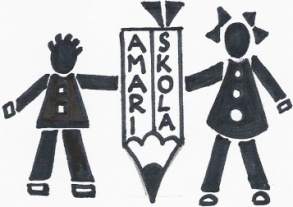 			č. tel.: 476 118 195/č. fax: 476 118 243			Email: info@zschanov.cz			www.zschanov.cz			IČO 49872265Základní škola, Most, příspěvková organizace  ____________________________________________________________________________________________________								           č.j. ZSD 2498/2022 VNITŘNÍ ŘÁD ŠKOLNÍ DRUŽINYI. Podrobnosti k výkonu práv a povinností dětí a žáků, jejich zákonných zástupců ve školském zařízení a podrobnosti o pravidlech vzájemných vztahů se zaměstnanci ve školském zařízeníPoplatek za vzdělávání ve školní družině:Výše poplatku za školní družinu je stanovena částkou 20,- Kč na jedno dítě a měsíc. Poplatek musí být uhrazena do 15. dne v měsíci. Částku zákonný zástupce uhradí vychovatelce školní družiny.Úplata za vzdělávání ve školní družině může být snížena nebo prominuta jestliže:a) účastník nebo jeho zákonný zástupce je příjemcem opakujících se dávek pomoci v hmotné nouzi podle zákona o pomoci v hmotné nouzi,b) účastníkovi nebo jeho zákonnému zástupci náleží zvýšení příspěvku na péči podle zákona o sociálních službách, nebo c) účastník svěřený do pěstounské péče má nárok na příspěvek na úhradu potřeb dítěte podle zákona o státní sociální podpoře a tuto skutečnost prokáže řediteli.Pokud je zákonný zástupce příjemcem opakujících se dávek pomoci v hmotné nouzi, je jeho povinností doložit tuto skutečnost vždy první pracovní den v měsíci potvrzením o dávkách v hmotné nouzi vystaveným Úřadem práce ČR – krajskou pobočkou v Ústí nad Labem KoP Most, tř. Budovatelů 1989, 434 01 Most 1 s datem prvního pracovního dne v měsíci, nebo sepsat s ředitelkou zmocnění (plnou moc) na konkrétní školní rok a informovaný souhlas se zpracováním osobních údajů poskytovaných úřadem práce. O druhé možnosti získá zákonný zástupce uchazeče informace u ředitelky školy.Vyloučení žáka ze ŠD:Ředitelka základní školy může rozhodnout o vyloučení:pokud žák soustavně nebo nějakým významným způsobem porušuje kázeň a pořád                    ohrožuje zdraví a bezpečnost ostatních žákůdlouhodobě svévolně nenavštěvuje školní družinu bez omluvy zákonného zástupce                  jeden kalendářní měsícz jiných zvláště významných důvodů (pokud není do 15. dne v měsíci zaplacen             stanovený poplatek)Pravidla styku s rodiči či zákonnými zástupci:Vychovatelka spolupracuje se zákonnými zástupci a po vzájemné dohodě se podílejí na výchově dítěte. Vzájemná komunikace probíhá vždy slušně.II. Provoz a vnitřní režim školského zařízeníchVýchovně vzdělávací činnosti ve školní družině se uskutečňujea) pravidelnou zájmovou, výchovnou, rekreační nebo vzdělávací činností včetně možnosti přípravy na vyučování – činnost náleží do každodenních činností školní družiny, proto je evidence účastníků vedena v třídní knize školní družiny; nejvyšší počet účastníků na jednoho pedagogického pracovníka je 30; maximální počet dětí a žáků se speciálními vzdělávacími potřebami je stanoven na 5; činnosti se zúčastňují děti a žáci přihlášení k pravidelné denní docházce;b) příležitostnou zájmovou, výchovnou, rekreační nebo vzdělávací činností včetně možnosti přípravy na vyučování - činnost náleží do každodenních činností školní družiny, proto je evidence účastníků vedena v třídní knize školní družiny; nejvyšší počet účastníků na jednoho pedagogického pracovníka je 30; maximální počet dětí a žáků se speciálními vzdělávacími potřebami je stanoven na 5; činnosti se mohou zúčastnit i žáci, kteří nejsou přijati k pravidelné denní docházce;c) táborovou činností a další obdobnou činností – přihlášení k těmto činnostem se uskutečňuje samostatnou přihláškou; nejvyšší počet účastníků na jednoho pedagogického pracovníka je 12; maximální počet dětí a žáků se speciálními vzdělávacími potřebami je stanoven na 1; činnosti se mohou zúčastnit i žáci, kteří nejsou přijati k pravidelné denní docházce;d) osvětovou činností včetně shromažďování a poskytování informací pro děti, žáky a studenty, popřípadě i další osoby, a činnosti vedoucí k prevenci rizikového chování a výchovou k dobrovolnictví - přihlášení k těmto činnostem se uskutečňuje písemným souhlasem zákonných zástupců; evidence účastníků je vedena v docházkovém sešitě; nejvyšší počet účastníků na jednoho pedagogického pracovníka je max. 8; maximální počet dětí a žáků se speciálními vzdělávacími potřebami je stanoven na 1;e) individuální prací, zejména vytvářením podmínek pro rozvoj nadání dětí, žáků a studentů - přihlášení k těmto činnostem se uskutečňuje písemným souhlasem zákonných zástupců; evidence účastníků je vedena v docházkovém sešitě; nejvyšší počet účastníků na jednoho pedagogického pracovníka je max. 8; maximální počet dětí a žáků se speciálními vzdělávacími potřebami je stanoven na 1;f) využití otevřené nabídky spontánních činností - činnost náleží do každodenních činností školní družiny, proto je evidence účastníků vedena v třídní knize školní družiny; nejvyšší počet účastníků na jednoho pedagogického pracovníka je 30; maximální počet dětí a žáků se speciálními vzdělávacími potřebami je stanoven na 5; činnosti se mohou zúčastnit i žáci, kteří nejsou přijati k pravidelné denní docházce;g) vzdělávacími programy navazující na rámcové vzdělávací programy školÚčastníci činnosti školní družinyČinnost družiny je přednostně určena žákům 1. stupně. K pravidelné docházce mohou být přijaty děti přípravné třídy i žáci 2. stupně na základě přihlášky a volné kapacity. Pro přijaté žáky je docházka do školní družiny povinná. Provozní doba ŠD:Provozní doba je vykonávána ve dnech školního vyučování a o školních prázdninách.Ranní činnost zajišťována není.Pokud ředitelka školy vyhlásí ředitelské volno, bude uzavřena celá škola včetně školní družiny.O uzavření školní družiny v době prázdnin informuje ředitelka školy zřizovatele 14 dnů předem formou e-mailu, zákonné zástupce vyvěšením na úřední desce a na stránkách školy www.zschanov.cz.V době přerušení činnosti školní družiny se žáci neodhlašují.Užívané místnosti, lokalizace ŠD:ŠD se nachází na adrese Zlatnická 186. Vchod do školy je zabezpečen uzamčením. Každé oddělení má svou samostatnou kmenovou třídu. Přihlašování žáků do ŠD:Žák se přihlašuje na základě písemné žádosti zákonných zástupců, kteří vyplní Přihlášku do školní družiny pro daný školní rok. Ředitelka školy pak o přijetí rozhoduje písemně na základě volné kapacity jednotlivých oddělení. Umístění do ŠD není nárokové.Odhlašování žáků ze ŠD:Odhlašování žáků lze provést písemně s kmenovou vychovatelkou.Podmínky docházky do ŠD:Po ukončení vyučování přivádí učitelé děti do školních družin (umístěných v přízemí školy), kde je osobně předává vychovatelce nebo asistence.V době od 15,00 – 17, 00 hodin probíhá v ŠD zájmová činnost, kroužky. Vychovatelky pracují s dětmi podle týdenní skladby zaměstnání a předem určených plánů činnosti. Domácí úkoly vypracuje dítě za dopomoci vychovatelky nebo asistentky pedagoga. Domácí příprava se ve školní družině neposkytuje v plné míře a nezbavuje tak zákonné zástupce zodpovědnosti za připravenost na školní výuku.Vyzvedávání žáků ze ŠDJe nutné, pokud si rodiče vyzvedávají své děti mimo běžný konec činností, tj. v 15,00, aby dodržovali časy určené k vyzvedávání svých dětí tj. v 11,40 hodin, ve 12, 30 hodin a ve 13, 25 hodin. Mimo takto stanovenou dobu není možné děti vyzvedávat.Pokud děti a žáci navštěvují aktivity od 15,00 do 16,30 (17,30), je možné průběžné vyzvedávání.Pokud  pro uvolnění z činností školní družiny zvolí zákonný zástupce písemnou formu, žádost na lístečku  musí obsahovat datum, jméno dítěte, a čas, kdy má dítě  nebo žák odcházet a poznámku, jde-li s doprovodem či samo a čitelným podpisem rodiče.Pitný režim:Žáci musí mít zajištěn dostatečný přísun tekutin. Pitný režim je zajišťován vodou z vodovodního řadu nebo si ho nosí děti z domova. Užívání dalších prostor školy či jiných prostor pravidelně školní družinou užívaných:V době provozu ŠD mohou vychovatelky využívat tělocvičnu, hřiště, počítačové učebny, učebny s interaktivními tabulemi, učebnu hudební výchovy a cvičnou kuchyňku.Vychovatelky dbají na to, aby veškeré prostory po sobě zanechaly uklizené a řádně uzamčené.Postup vychovatelky při nevyzvednutí žáka ze ŠD v provozní době:Vychovatelka se pokusí spojit, všemi dostupnými prostředky, s rodiči či zákonnými zástupci dítěte. Dítě ani žáka domů neodvádí, zůstává s dítětem až do příchodu rodičů. Z tohoto důvodu je nutné hlásit změny tel. čísla. Pokud si rodiče nebo oprávněné osoby dítě ze školní družiny nevyzvednou, je třeba je telefonicky kontaktovat a dohodnout další postup. Rodiče mohou i dodatečně udělit souhlas k tomu, aby dítě odešlo ze školy samo bez doprovodu dospělé osoby  nebo mohou dodatečně souhlasit s tím, že dítě vyzvedne jiná osoba, než která má specializovanou plnou moc. Než dojde k převzetí dítěte, může nad dítětem vykonávat dohled jiný pracovník školy. Teprve v situaci, kdy nelze zajistit dohled nad dítětem, je kontaktován OSPOD při MmM.Další činnosti organizované ŠD či pořádané v jejím rámci:Činnosti plánuje vychovatelka sama, volí vhodné formy, přihlíží k věku dětí a počasí. ŠD může zřizovat zájmové kroužky a další zájmové činnosti (výlety, exkurze, sportování, divadla), těchto činností se mohou účastnit i žáci nepřihlášení k pravidelné docházce do ŠD. Činnost v těchto aktivitách, pro žáky nezapsané k pravidelné docházce do ŠD, může bý t poskytovaná  za úplatu.Tyto činnosti jsou uskutečňovány i mimo stanovenou provozní dobu ŠD, mohou být zpoplatněny.Dočasné umístění žáků, kteří nejsou přihlášeni, do ŠD(dělené hodiny, přerušení výuky z různých důvodů)Činnosti ŠD se mohou, na písemnou žádost, zúčastňovat i nezařazení žáci, pokud se této činnosti nezúčastní plný počet žáků do ŠD zařazených pro dané oddělení.Podmínky spojování dětí:Zájmové činnosti mohou být organizovány pro vybrané žáky různých oddělení pod vedením jiné než kmenové vychovatelky, pedagoga.Při mimoškolních akcích (návštěva kina, divadla, SVČ, výstavy, vystoupení, soutěže)Při nepřítomnosti vychovatelkyPři společných aktivitách a činnostechPožadavek na hygienické potřeby: žák si přinese na každé pololetí školního roku:- 1 tekuté mýdlo            - 4 roličky toaletního papíru            - 2 role papírových utěrek            - 1 balení (10 balíčků) papírových kapesníčkůIII. Podmínky zajištění bezpečnosti a ochrany zdraví dětí a žáků a jejich ochrany před projevy diskriminace, nepřátelství nebo násilíPodmínky přechodu dětí ze ŠD do dalších mimotřídních a mimoškolních aktivit pořádaných školou:Děti a žáky si učitelé vyzvedávají ve školní družině, po ukončení činnosti děti a žáky opět odvedou do školní družiny, pokud byla činnost ukončena dříve, než je doba odchodu žáka ze školní družiny.Podmínky předávání dětí a žáků Po ukončení vyučování přivádí učitelé děti do školních družin (umístěných v přízemí školy), kde je osobně předávají vychovatelce nebo asistence. Pokud není vychovatelka ani asistentka přítomna ve školní družině, vyčkávají  až do jejich příchodu. Zajištění bezpečnosti a ochrany žáků v ŠD:Děti jsou průběžně, v průběhu celého školního roku, poučovány o zásadách bezpečnosti, které musí dodržovat, včetně povinností dodržovat školní řád i řád ŠD.  Děti jsou upozorňovány na důležitost nahlašování úrazů způsobených během pobytu v ŠD. Pokud se ve školní družině přihodí úraz, o kterém dítě nebo žák vychovatelku neinformovali, musí zákonný zástupce tuto skutečnost oznámit vychovatelce nejpozději následující den, jinak na tuto skutečnost nebude brán zřetel. Povinností vychovatelky při takovémto oznámení je věc prošetřit a nahlásit ředitelce školy.Děti jsou aktuálně upozorňovány na nebezpečí při aktivitách a hrách v budově i mimo ni.Při hrách ve ŠD nesmí žáci ohrožovat bezpečnost spolužáků. a musí se vyvarovat konfliktních situací. Ditě nesmí v žádném případě v průběhu pobytu ve ŠD opustit areál ŠD či školy. V případě diskriminace, nepřátelství nebo násilí vychovatelky okamžitě řeší stávající situaci, následně informují ředitelku školy a zákonné zástupce žáka.Školní družina zajišťuje bezpečnost a ochranu zdraví dítěte do chvíle, než dítě převezme zákonný zástupce nebo jím zmocněná osoba, popř. do chvíle, než dítě, které je oprávněno odcházet samostatně družinu opustí.IV. Podmínky zacházení s majetkem školského zařízení ze strany dětí a žákůÚmyslné poškození inventáře dítětem nebo žákem, hradí v plném rozsahu rodiče. Zpracovala: Mgr. Monika KynclováŠkolní řád je platný pro školní rok 2022/2023								Mgr. Monika Kynclová								      ředitelka školy